    Maškare  u   prvom  razredu,2014.    Ove  godine ,učenike prvog razreda naše škole , zarazilo  je  karnevalsko ludilo. 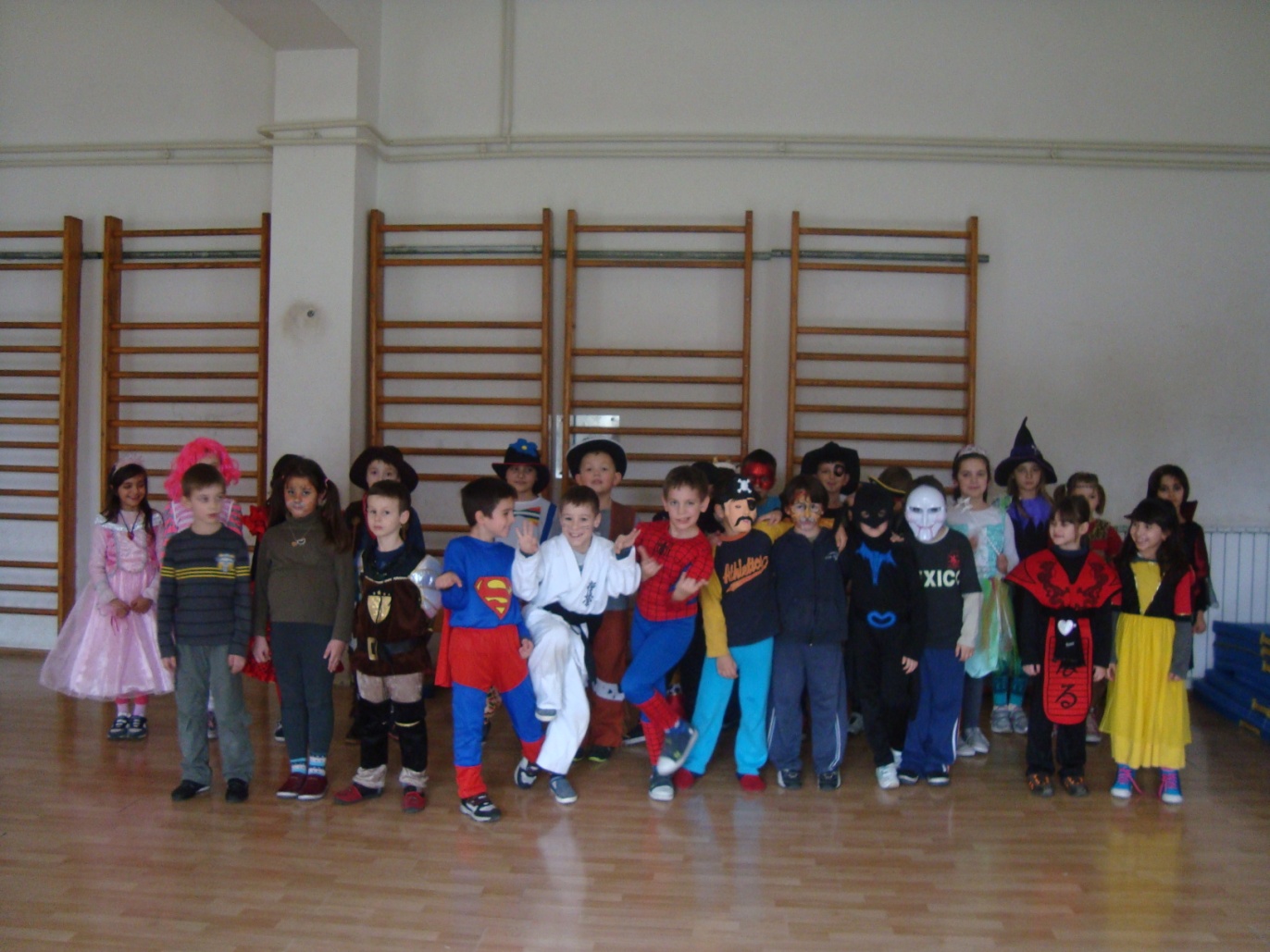 U  utorak,4. ožujka 2014.godine školskom dvoranom  prošetale su otmjene princeze, dame ,prinčevi  čak i kraljevi.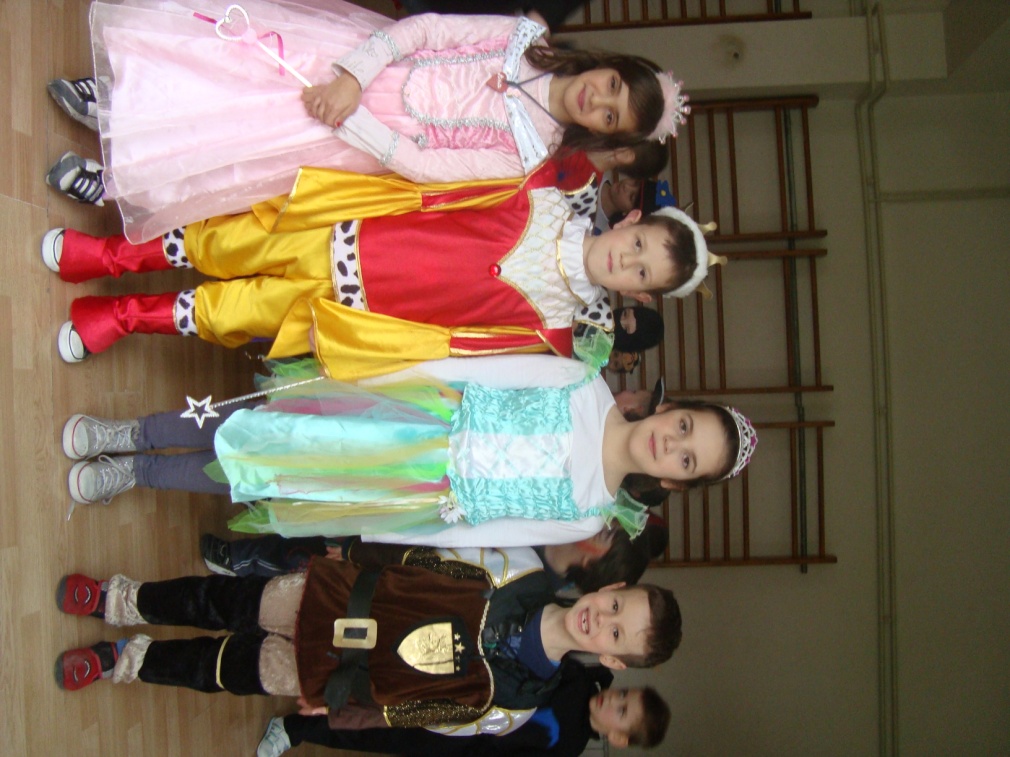 Bilo je tu  i  hrabrih  superjunaka...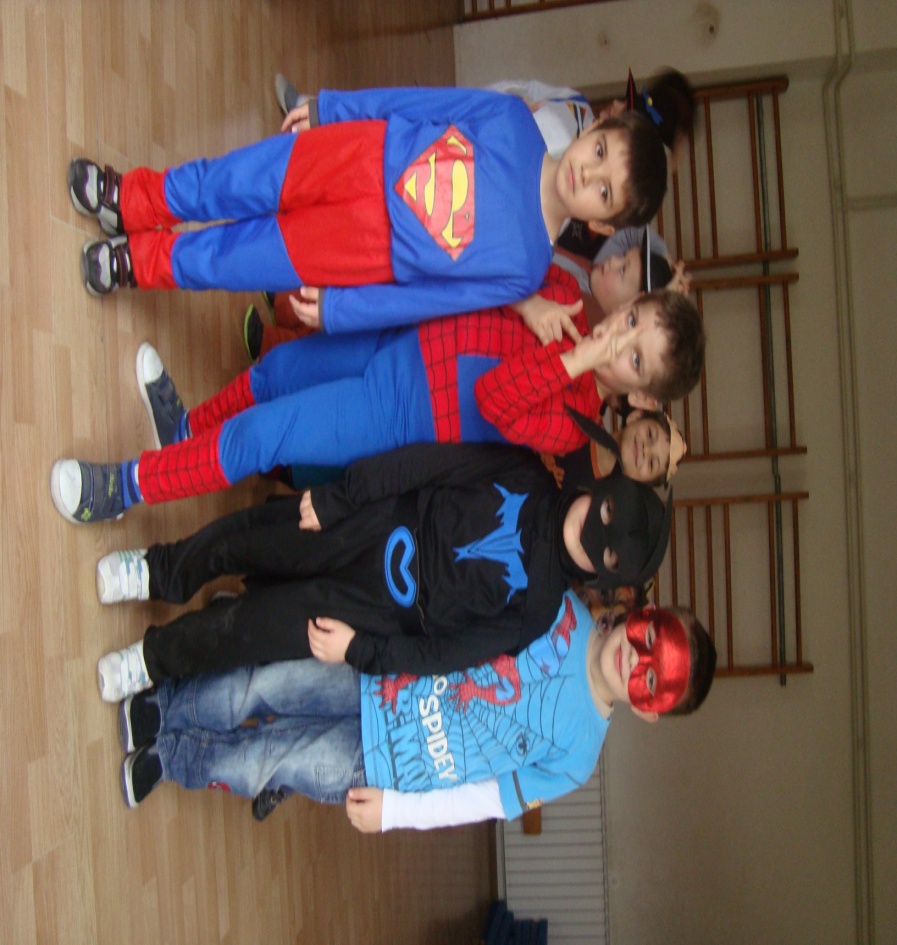 neustrašivih kauboja i gusara...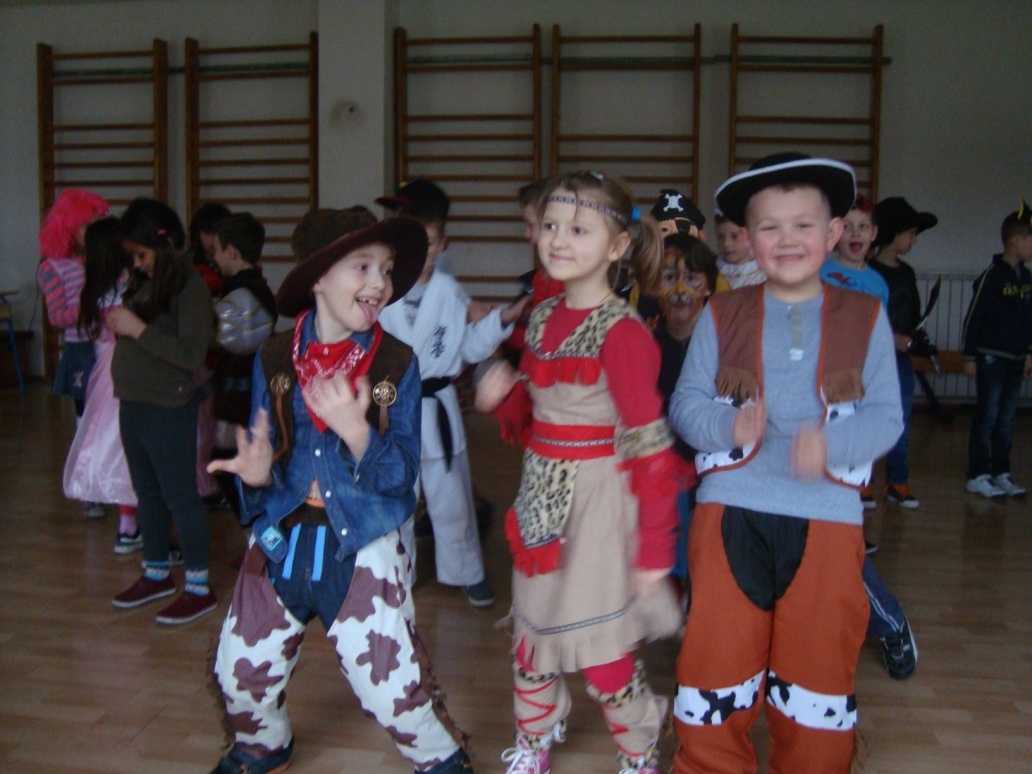 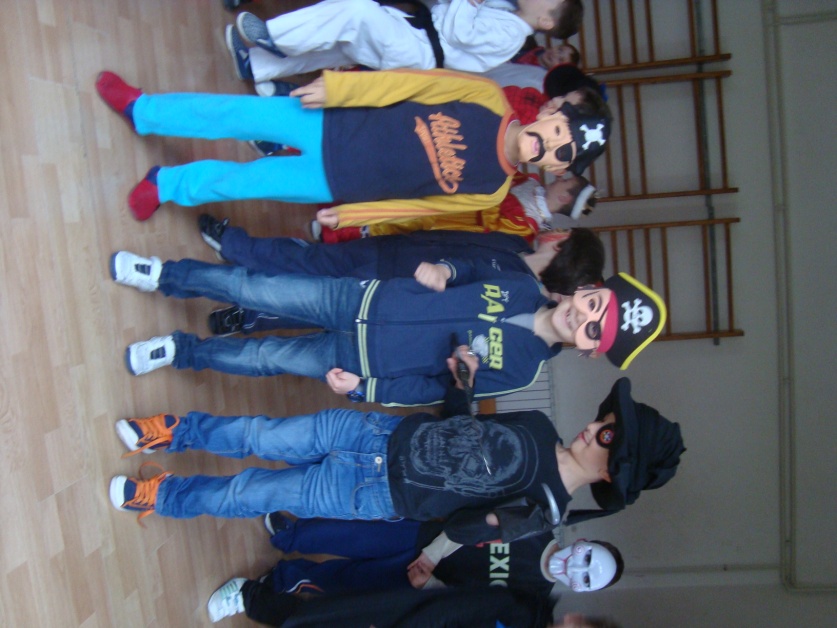 raznih  vještih  ratnika, ratnica...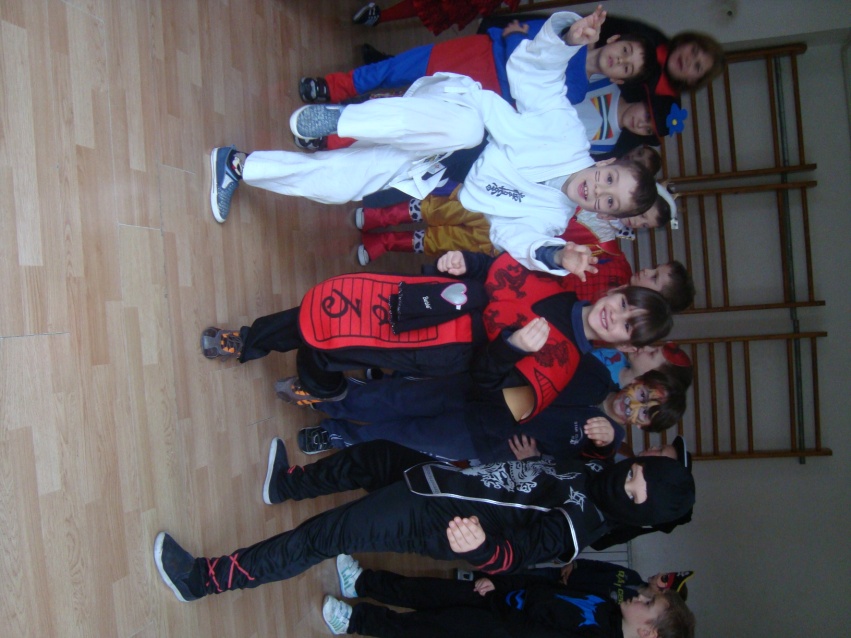  opasnih  zvijeri...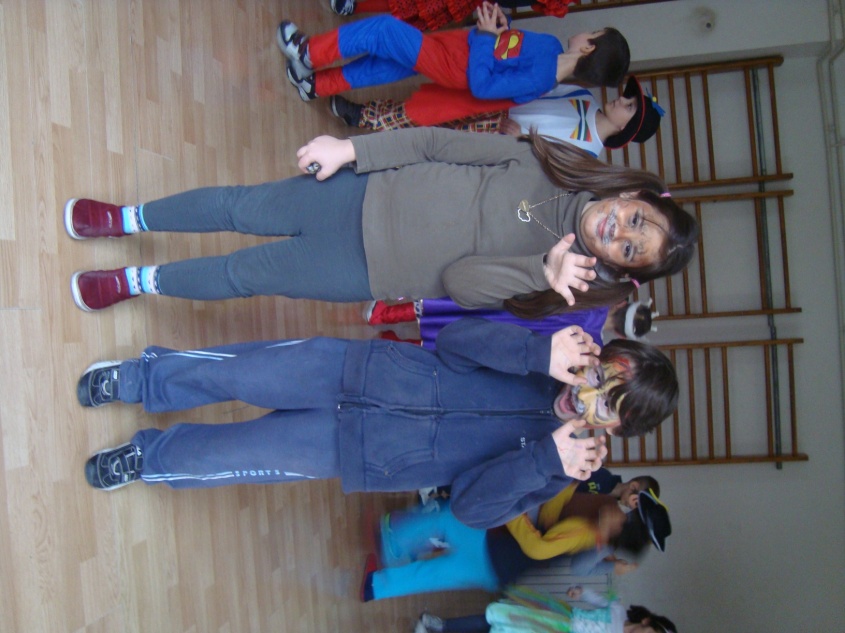 strašnih vampirica...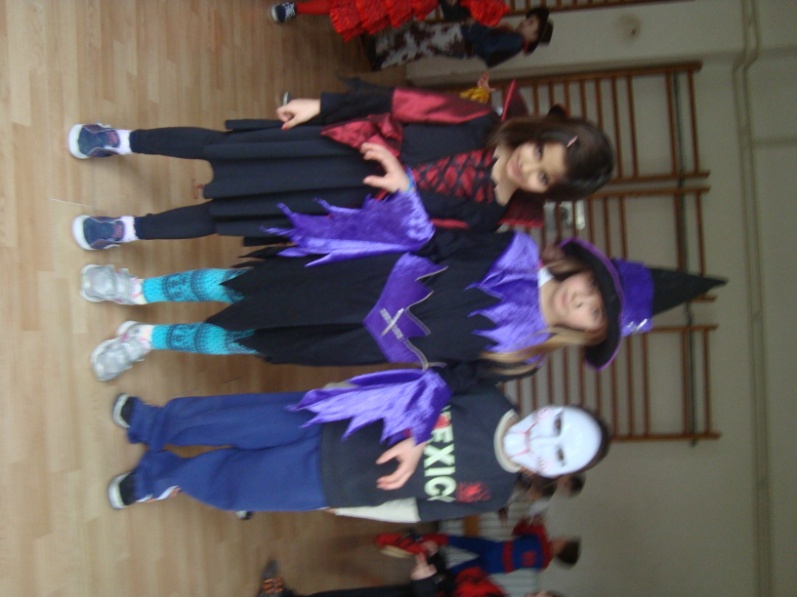 Svakoj zabavi uvijek se pridruži i jedan klaun,otmjena dama, zalutala Pipi Duga Čarapa , ponekad  čak i Snjeguljica...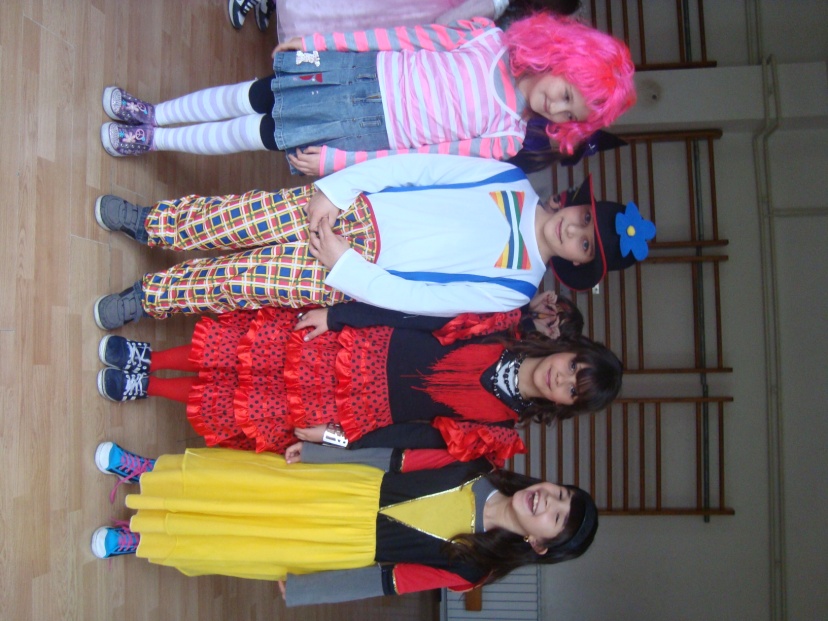 Uz ples, zabavu i veselje, proveli smo naš prvi Fašnik u školi, i već smišljamo kostime i maske za sljedeću godinu.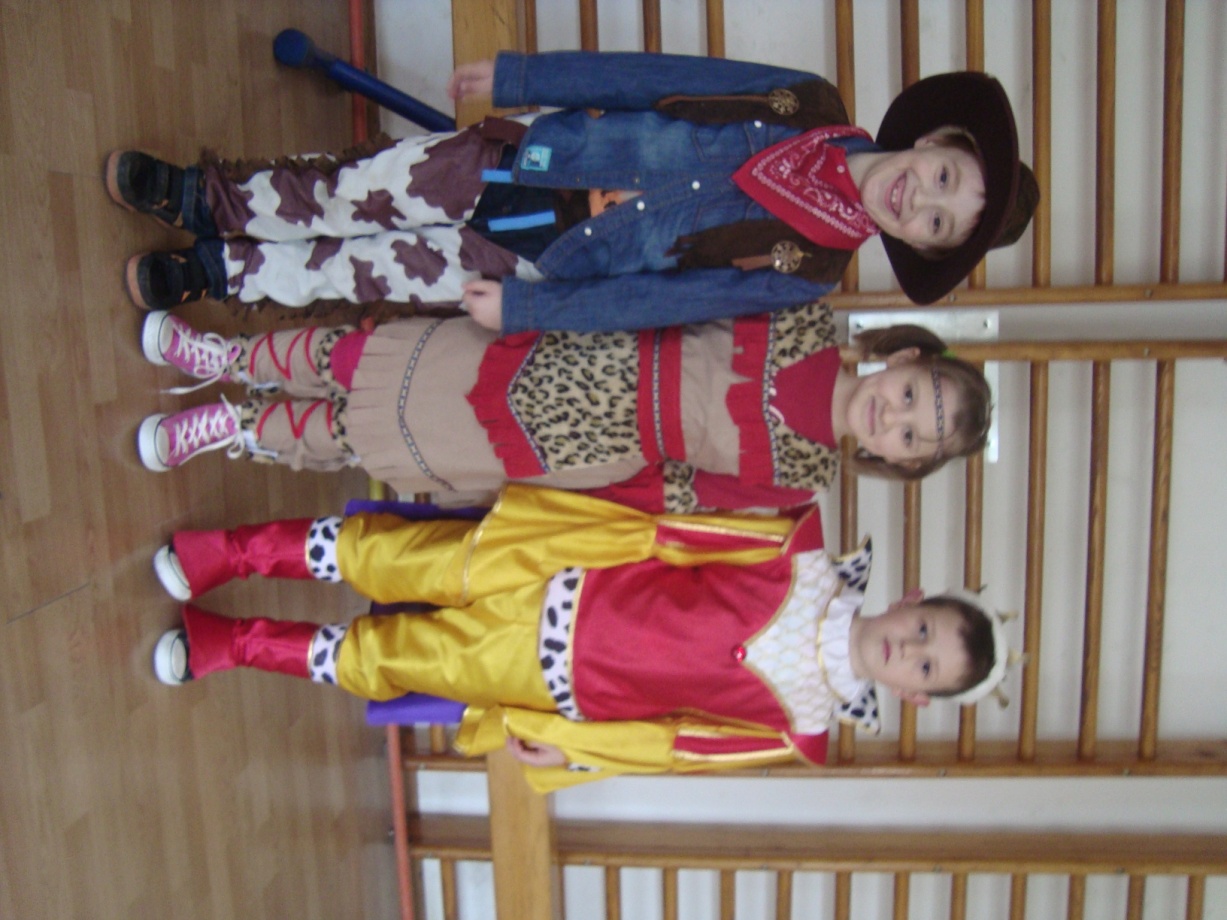   Maskenbal,maskenbal,          svatko voli  maskenbal,                 iza  maske  lice  kriti       n e t k o   d r u g i   t a d a   b i t i...